Проверочная работа по теме «Устное народное творчество»   ЛЧ -2 Вариант - 1Ф.И.__________________________________ Дата:_______Соедини название сказки с пословицей, которая подходит  по смыслу к содержанию сказки.        Собери пословицуУгадай сказку, напиши её название:А)«По тропе, шагая бодро, сами воду тащат вёдра!»________________________Б) « Колотил да колотил По тарелке носом- Ничего не проглотилИ остался с носом» _____________________________________________________________    \4.Определи жанр произведения:Восстанови последовательность событий в сказке и расставь цифры :6.Прочитай. Определи, к какой части сказки можно отнести следующие строки.  (Поставь галочку напротив выбранного ответа.)Я там был, мёд, пиво пил, по усам текло, а в рот не попало.⁫                  концовка                               зачин                             присказка7. Прочитай название сказки. Определи вид сказки.  (Поставь галочку напротив выбранного ответа.)Гуси-лебеди.                   волшебная                                  о животных                                    бытовая8. Творческая минутка. Сочини и запиши загадку.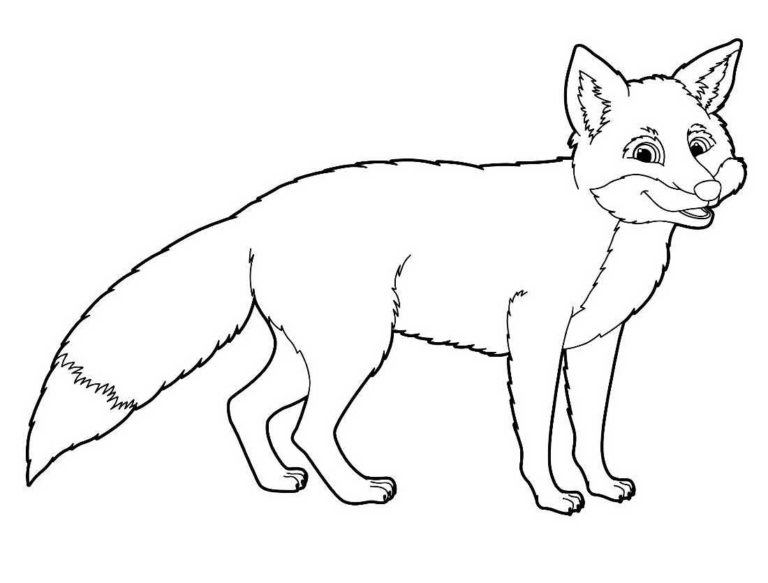 _______________________________________________________________________________________________________________________________________________________________________________________________Проверочная работа по теме «Устное народное творчество» ЛЧ-2 Вариант - 2Ф.И.__________________________________              Дата:_______Соедини название сказки с пословицей, которая подходит  по смыслу к содержанию сказки.        Собери пословицуУгадай сказку, напиши её названиеА)«Кузнец дал хозяину новую косу, хозяин дал коровушке свежей травы, коровушка дала молочка»_______________________________________Б)«Лиса услыхала про собак, навострила уши и хотела бежать.-Куда ж ты? – сказал тетерев.- Ведь нынче указ, собаки не тронут» _____________________________________________________________    4.Определи жанр произведения:5.Восстанови последовательность событий в сказке и расставь цифры : 6.Прочитай. Определи, к какой части сказки можно отнести следующие строки.  (Поставь галочку напротив выбранного ответа.)     В некотором царстве, в некотором государстве.⁫                  концовка                               зачин                             присказка7. Прочитай название сказки. Определи вид сказки. (Поставь галочку напротив выбранного ответа.)Лиса и журавль.             ⁫ волшебная                               о животных                             бытовая8. Творческая минутка. Сочини и запиши загадку.__________________________________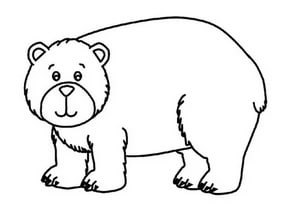 ________________________________________________________________________________________________________________________________________________________________________________________________________________________________Название сказкиПословицаПетушок и бобовое зернышкоРобкого и тень страшитЛиса и журавльСмётка дороже богатстваЛиса и тетеревКак аукнется. Так и откликнетсяУ страха глаза великиДоброе братство дороже  богатстваКаша из топораНа языке медок, а на уме ледокЛюбишь кататься - а потехе – час.Делу -  время, – один раз отрежьСемь раз отмерь – люби и саночки возить.Вместе тесно,а  врозь скучно.1.-Ты пирог съел?- Нет, не я!- А ещё хочешь?- Хочу!считалкапословицаприбауткаскороговорка2.Сшила Саша Саньке шапку.считалкапословицаприбауткаскороговорка3.Учись доброму, худое на ум не пойдет.считалкапословицаприбауткаскороговоркаБросилась курочка к хозяину.Смазала курочка петушку горлышко.Кузнец дал хозяину новую косу.Бросилась курочка к коровушке.Дай скорей маслица!Название сказкиПословицаУ страха глаза великиДоброе братство дороже  богатстваЛиса и тетеревКак аукнется. Так и откликнетсяКаша из топораНа языке медок, а на уме ледокЛиса и журавльСмётка дороже богатстваПетушок и бобовое зернышкоРобкого и тень страшитСемь раз отмерь – люби и саночки возить.Вместе тесно,а  врозь скучно.Делу -  время, – один раз отрежьЛюбишь кататься - а потехе – час.1.Трах – трах, тарарах.Едет мышка на ежах.- Подожди, колючий ёж,Больше ехать невтерпёж,Очень колешься ты, ёжприбаутканебылицаколыбельнаясчиталка2.Люли, люли, люленьки,Летят сизы гуленьки,Летят гули вон, вон,Несут Маше сон, сон.прибаутканебылицаколыбельнаясчиталка3.Убежал мой кот из дома и явился в детский сад,Пел им песню «Чунга – Чанга» 33 часа подряд!»прибаутканебылицаколыбельнаясчиталкаА тут и отец с матерью пришлиЯблоня, матушка, спрячь меня!Печка, матушка, спрячь меня!Поешь моего лесного яблочка – скажу.Налетели   гуси – лебеди, подхватили мальчика